Администрация Дзержинского районаКрасноярского краяПОСТАНОВЛЕНИЕс. Дзержинское12.10.2017										№ 582-пО внесении изменений в постановление администрации Дзержинского района Красноярского края от 16.03.2015 № 230-п «Об утверждении муниципальной программы «Обращение с отходами производства и потребления на территории Дзержинского района на 2015 - 2018 годы».В соответствии с постановлениями администрации Дзержинского района от 30.08.2013 года № 791-п «Об утверждении Порядка принятия решений о разработке муниципальных программ Дзержинского района, их формировании и реализации», распоряжения администрации района от 16.03.2015 года № 32-р, руководствуясь ст. 19 Устава района, ПОСТАНОВЛЯЮ:1. Внести в постановление администрации Дзержинского района Красноярского края от 16.03.2015 № 230-п «Об утверждении муниципальной программы «Обращение с отходами производства и потребления на территории Дзержинского района на 2015 - 2018 годы» следующие изменения:1.1. паспорт муниципальной программы «Обращение с отходами производства и потребления на территории Дзержинского района» изложить в новой редакции согласно приложению, к настоящему постановлению.2. Опубликовать настоящее постановление на официальном сайте администрации Дзержинского района, в районной газете «Дзержинец».3. Контроль за исполнением постановления возложить на заместителя главы Дзержинского района по сельскому хозяйству и оперативному управлению Сухарева С.Н.4. Постановление вступает в силу в день, следующий за днем его официального опубликования, и распространяется на правоотношения, возникшие с 1 октября 2017 года.Первый заместительглавы района								В.Н. ДергуновПриложениек постановлению администрации районаот 12.10.2017 № 582-пМуниципальная программа«Обращение с отходами производства и потребления на территории Дзержинского района»1. Паспорт муниципальной программы «Обращение с отходами производства и потребления на территории Дзержинского района».ОБОСНОВАНИЕ ПРОГРАММЫПостановка проблемы и обоснование необходимости принятия программыРазработка и принятие программы направлены на оптимизацию процесса обращения с отходами на территории Дзержинского района, повышение уровня экологической безопасности и эффективности управления потоками отходов производства и потребления (далее - отходы) с учетом их современного состояния и выполнения требований законодательства Российской Федерации в области обращения с отходами.На территории района наблюдается проблема накопления отходов производства и потребления, невозможность их своевременно и эффективно утилизировать, что влечет за собой причинение ущерба окружающей среде. Негативное воздействие отходов выражается в поступлении в природную среду вредных химических и токсичных веществ, которые загрязняют почву, поверхностные и подземные воды, атмосферный воздух.Отсутствие инфраструктуры по переработке отходов приводит к увеличению площадей объектов их размещения. При этом многие виды отходов производства и потребления (порядка 50 процентов) являются ценным сырьевым источником вторичных материальных и энергетических ресурсов. Вовлечение их в хозяйственный оборот позволит более эффективно решать социально-экономические проблемы населения.Анализ существующей ситуации в районе по обращению с отходами производства и потребления, выявил следующие основные проблемы:недостаточно развито нормативно-правовое и организационное обеспечения, регулирующее вопросы обращения с отходами;отсутствует информационно-справочная система по обращению с отходами;отсутствует достаточный парк контейнеров и специальной техники для сбора и транспортировки отходов; отсутствует полигон отходов, позволяющий защитить окружающую среду от негативного воздействия;имеет место образование несанкционированных свалок.Проведенный анализ состояния сферы обращения с отходами в Дзержинском районе показывает необходимость оперативных и кардинальных изменений в его нормативно-правовом обеспечении и техническом обслуживании.   Проблема обращения с отходами производства и потребления в районе является комплексной и ее решение наиболее целесообразно проводить путем разработки и реализации Программы.2.2 Основные цели и задачи, целевые индикаторы и показатели результативностиЦелью реализации программы является совершенствование системы обращения с отходами производства и потребления, уменьшение негативного воздействия отходов на окружающую среду и здоровье населения.	Достижение цели будет обеспечено в результате решения следующих задач:совершенствование нормативно-правового и организационного обеспечения деятельности в сфере обращения с отходами;развитие системы экологического образования и информирования населения в сфере обращения с отходами производства и потребления;развитие инфраструктуры по сбору, транспортированию, размещению, переработке и захоронению твёрдых бытовых и жидких отходов;выявление и ликвидация несанкционированных свалок на территории района.Перечень целевых индикаторов и показателей, отражающих ход выполнения программы, представлен в приложении 1 к программе.2.3 Механизм реализации программы.Участие в реализации программы администраций сельских советов района определяется Федеральным законом от 06.10.2003 № 131-ФЗ «Об общих принципах организации местного самоуправления в Российской Федерации» в рамках полномочий указанных в ст. 14 данного закона.Исполнителем-координатором программы является отдел строительства, ЖКХ, транспорта, связи администрации Дзержинского района (далее-Отдел). Исполнитель-координатор программы осуществляет общую координацию деятельности и контроль за ходом реализации программы, а также осуществляет координацию деятельности исполнителей программы по подготовке и эффективной реализации ее мероприятий, а также анализ использования финансовых средств.Исполнитель-координатор программы несет ответственность за реализацию целевой программы в целом, в том числе за подготовку проектов муниципальных правовых актов о внесении изменений и о досрочном прекращении реализации программы, их согласование, а также за подготовку доклада о ходе реализации программы, определяет механизм частно-государственного партнерства и реализации инвестиционных проектов в рамках реализации программных мероприятий.Перечень мероприятий программы с указанием сроков, финансовых ресурсов и результатов реализации программы представлен в приложении 2 к настоящей программе.Средства краевого бюджета выделяются и реализуются в рамках программы в порядке, установленном правительством Красноярского края при условии обеспечения долевого финансирования за счет средств местного бюджета.2.4. Организация управления программой и контроль за ходом ее выполненияОтдел осуществляет управление и текущий контроль за ходом выполнения программы, организует систему непрерывного мониторинга, определяет результаты и производит оценку реализации программы, а также осуществляет контроль за целевым и эффективным расходованием средств, предусмотренных на реализацию программы.Отдел ежемесячно до 15 числа месяца, следующего за отчетным, и по итогам года до 25 января очередного финансового года направляет главе администрации района информацию и отчет об исполнении программы.2.5. Оценка социально-экономической эффективности и экологических последствий от реализации мероприятий программыВ результате выполнения программных мероприятий при полном финансировании программы предполагается:1. Совершенствование правовой базы, регулирующей, вопросы обращения с отходами производства и потребления на территории района.2. Наличие базы данных санкционированных и несанкционированных свалок отходов.3. Улучшение санитарно-эпидемиологического благополучия населения района и сокращение ущерба окружающей среде в результате рекультивации несанкционированных свалок.4. Внедрение современных систем обращения с отходами потребления.5. Уменьшение объемов отходов, размещаемых на площадках временного размещения отходов.6. Улучшение внешнего облика населенных пунктов района.7. Привлечение внебюджетных инвестиций в процесс обращения отходов.Эти результаты будут достигнуты за счет создания эффективно работающей системы управления в сфере обращения с отходами производства и потребления.Ожидаемый социально-экономический эффект от реализации программы в Дзержинском районе: улучшение санитарного состояния и внешнего облика населенных пунктов, улучшение экологической и санитарно-эпидемиологической обстановки на территории района путем снижения уровней загрязнения почв отходами, эффективность управления в сфере обращения с отходами производства и потребления.Наименование муниципальной программы «Обращение с отходами производства и потребления на территории Дзержинского района» (далее – программа)Основание для разработки программыСтатья 179 Бюджетного кодекса Российской Федерации, распоряжение администрации района от 16.03.2015 № 32-р, постановление администрации района от 30.08.2013 № 791-П «Об утверждении Порядка принятия решений о разработке муниципальных программ Дзержинского района, их формировании и реализации»Ответственный исполнитель программыАдминистрация Дзержинского района Красноярского краяОтдел строительства, ЖКХ, транспорта, связи, ГО и ЧСЦель программыСовершенствование системы обращения с отходами производства и потребления, уменьшение негативного воздействия отходов на окружающую среду и здоровье населения.Задачи программыСовершенствование нормативно-правового и организационного обеспечения деятельности в сфере обращения с отходами.Развитие системы экологического образования и информирования населения в сфере обращения с отходами производства и потребления.Развитие инфраструктуры по сбору, транспортированию, размещению, переработке и захоронению твёрдых бытовых и жидких отходов.Целевые индикаторы и показатели результативности программы - Количество разработанных нормативных правовых документов в сфере обращения с отходами производства и потребления - 13 за период реализации подпрограммы;- Количество учреждений (организаций), принявших участие в проведении 2-х месячников по благоустройству-102 за период реализации подпрограммы;- Количество населения, принявшего участие в субботниках по благоустройству населенных пунктов в сельских поселениях района- 4779 за период реализации подпрограммы;- Доля ликвидированных несанкционированных свалок от общего количества выявленных несанкционированных свалок на территории района-  100%.Этапы и сроки реализации программы2015 - 2020 годыРесурсное обеспечение программы Общий объём финансирования за счёт всех источников – 6 372,641 тыс. рублей, в том числе:за счёт средств краевого бюджета – 5114,530 тыс. рублей, в том числе по годам:2015г. – 800,000 тыс. рублей;2016г- 0,0 тыс.рублей;2017г- 4 314,530 тыс. рублей.за счёт средств районного бюджета – 458,111 тыс. рублей, в том числе по годам:2015г. – 8,166 тыс. рублей;2016г. – 0,0 тыс. рублей;2017г. – 446,945 тыс. рублей;2018г. – 1,000 тыс. рублей;2019г. – 1,000 тыс. рублей.2020г. – 1,000 тыс. рублей.за счёт средств инвесторов – 800,000 тыс. рублей, в том числе по годам:2015г. – 0,00 тыс. рублей;2016г. – 0,00 тыс. рублей;2017г. – 400,0 тыс. рублей;2018г. – 400,0 тыс. рублей;2019г. – 0,00 тыс. рублей.2020г. – 0,00 тыс. рублей.Система организации контроля за исполнением муниципальной программыЗаместитель главы по сельскому хозяйству и оперативному управлению администрации Дзержинского района Финансовое управление администрации Дзержинского районаПриложение № 1
к муниципальной программе «Обращение с отходами производства и потребления на территории Дзержинского района»Приложение № 1
к муниципальной программе «Обращение с отходами производства и потребления на территории Дзержинского района»Приложение № 1
к муниципальной программе «Обращение с отходами производства и потребления на территории Дзержинского района»Приложение № 1
к муниципальной программе «Обращение с отходами производства и потребления на территории Дзержинского района»Приложение № 1
к муниципальной программе «Обращение с отходами производства и потребления на территории Дзержинского района»Приложение № 1
к муниципальной программе «Обращение с отходами производства и потребления на территории Дзержинского района»Приложение № 1
к муниципальной программе «Обращение с отходами производства и потребления на территории Дзержинского района»Приложение № 1
к муниципальной программе «Обращение с отходами производства и потребления на территории Дзержинского района»Перечень целевых индикаторов программы Перечень целевых индикаторов программы Перечень целевых индикаторов программы Перечень целевых индикаторов программы Перечень целевых индикаторов программы Перечень целевых индикаторов программы Перечень целевых индикаторов программы Перечень целевых индикаторов программы Цель, целевые индикаторыЕдиница измеренияЗначение индикатора по годамЗначение индикатора по годамЗначение индикатора по годамЗначение индикатора по годамЗначение индикатора по годамЗначение индикатора по годамЗначение индикатора по годамЦель, целевые индикаторыЕдиница измерения201520162017201820192020202023567891010Цель программы: Совершенствование системы обращения с отходами производства и потребления, уменьшение негативного воздействия отходов на окружающую среду и здоровье населения.Цель программы: Совершенствование системы обращения с отходами производства и потребления, уменьшение негативного воздействия отходов на окружающую среду и здоровье населения.Цель программы: Совершенствование системы обращения с отходами производства и потребления, уменьшение негативного воздействия отходов на окружающую среду и здоровье населения.Цель программы: Совершенствование системы обращения с отходами производства и потребления, уменьшение негативного воздействия отходов на окружающую среду и здоровье населения.Цель программы: Совершенствование системы обращения с отходами производства и потребления, уменьшение негативного воздействия отходов на окружающую среду и здоровье населения.Цель программы: Совершенствование системы обращения с отходами производства и потребления, уменьшение негативного воздействия отходов на окружающую среду и здоровье населения.Цель программы: Совершенствование системы обращения с отходами производства и потребления, уменьшение негативного воздействия отходов на окружающую среду и здоровье населения.Цель программы: Совершенствование системы обращения с отходами производства и потребления, уменьшение негативного воздействия отходов на окружающую среду и здоровье населения.Цель программы: Совершенствование системы обращения с отходами производства и потребления, уменьшение негативного воздействия отходов на окружающую среду и здоровье населения.Задача 1 программы: Совершенствование нормативно-правового и организационного обеспечения деятельности в сфере обращения с отходамиЗадача 1 программы: Совершенствование нормативно-правового и организационного обеспечения деятельности в сфере обращения с отходамиЗадача 1 программы: Совершенствование нормативно-правового и организационного обеспечения деятельности в сфере обращения с отходамиЗадача 1 программы: Совершенствование нормативно-правового и организационного обеспечения деятельности в сфере обращения с отходамиЗадача 1 программы: Совершенствование нормативно-правового и организационного обеспечения деятельности в сфере обращения с отходамиЗадача 1 программы: Совершенствование нормативно-правового и организационного обеспечения деятельности в сфере обращения с отходамиЗадача 1 программы: Совершенствование нормативно-правового и организационного обеспечения деятельности в сфере обращения с отходамиЗадача 1 программы: Совершенствование нормативно-правового и организационного обеспечения деятельности в сфере обращения с отходамиЗадача 1 программы: Совершенствование нормативно-правового и организационного обеспечения деятельности в сфере обращения с отходамиКоличество разработанных нормативных правовых документов в сфере обращения с отходами производства и потребления ед.2112344Задача 2 программы: Развитие системы экологического образования и информирования населения в сфере обращения с отходами производства и потребленияЗадача 2 программы: Развитие системы экологического образования и информирования населения в сфере обращения с отходами производства и потребленияЗадача 2 программы: Развитие системы экологического образования и информирования населения в сфере обращения с отходами производства и потребленияЗадача 2 программы: Развитие системы экологического образования и информирования населения в сфере обращения с отходами производства и потребленияЗадача 2 программы: Развитие системы экологического образования и информирования населения в сфере обращения с отходами производства и потребленияЗадача 2 программы: Развитие системы экологического образования и информирования населения в сфере обращения с отходами производства и потребленияЗадача 2 программы: Развитие системы экологического образования и информирования населения в сфере обращения с отходами производства и потребленияЗадача 2 программы: Развитие системы экологического образования и информирования населения в сфере обращения с отходами производства и потребленияЗадача 2 программы: Развитие системы экологического образования и информирования населения в сфере обращения с отходами производства и потребленияКоличество учреждений (организаций), принявших участие в проведении 2-х месячников по благоустройствуед.12151618202121Количество населения, принявшего участие в субботниках по благоустройству населенных пунктов в сельских поселениях района.чел.709750770790870890890Задача 3 программы: Развитие инфраструктуры по сбору, транспортированию, размещению, переработке и захоронению твёрдых бытовых и жидких отходов.Задача 3 программы: Развитие инфраструктуры по сбору, транспортированию, размещению, переработке и захоронению твёрдых бытовых и жидких отходов.Задача 3 программы: Развитие инфраструктуры по сбору, транспортированию, размещению, переработке и захоронению твёрдых бытовых и жидких отходов.Задача 3 программы: Развитие инфраструктуры по сбору, транспортированию, размещению, переработке и захоронению твёрдых бытовых и жидких отходов.Задача 3 программы: Развитие инфраструктуры по сбору, транспортированию, размещению, переработке и захоронению твёрдых бытовых и жидких отходов.Задача 3 программы: Развитие инфраструктуры по сбору, транспортированию, размещению, переработке и захоронению твёрдых бытовых и жидких отходов.Задача 3 программы: Развитие инфраструктуры по сбору, транспортированию, размещению, переработке и захоронению твёрдых бытовых и жидких отходов.Задача 3 программы: Развитие инфраструктуры по сбору, транспортированию, размещению, переработке и захоронению твёрдых бытовых и жидких отходов.Задача 3 программы: Развитие инфраструктуры по сбору, транспортированию, размещению, переработке и захоронению твёрдых бытовых и жидких отходов.Доля ликвидированных несанкционированных свалок от общего количества выявленных несанкционированных свалок на территории района%80100100100100100100Приложение № 2к муниципальной программе «Обращение с отходамипроизводства и потребления на территорииДзержинского района»Приложение № 2к муниципальной программе «Обращение с отходамипроизводства и потребления на территорииДзержинского района»Приложение № 2к муниципальной программе «Обращение с отходамипроизводства и потребления на территорииДзержинского района»Приложение № 2к муниципальной программе «Обращение с отходамипроизводства и потребления на территорииДзержинского района»Приложение № 2к муниципальной программе «Обращение с отходамипроизводства и потребления на территорииДзержинского района»Приложение № 2к муниципальной программе «Обращение с отходамипроизводства и потребления на территорииДзержинского района»Приложение № 2к муниципальной программе «Обращение с отходамипроизводства и потребления на территорииДзержинского района»Приложение № 2к муниципальной программе «Обращение с отходамипроизводства и потребления на территорииДзержинского района»Приложение № 2к муниципальной программе «Обращение с отходамипроизводства и потребления на территорииДзержинского района»Приложение № 2к муниципальной программе «Обращение с отходамипроизводства и потребления на территорииДзержинского района»Приложение № 2к муниципальной программе «Обращение с отходамипроизводства и потребления на территорииДзержинского района»Приложение № 2к муниципальной программе «Обращение с отходамипроизводства и потребления на территорииДзержинского района»Приложение № 2к муниципальной программе «Обращение с отходамипроизводства и потребления на территорииДзержинского района»Перечень программных мероприятий муниципальной программы Перечень программных мероприятий муниципальной программы Перечень программных мероприятий муниципальной программы Перечень программных мероприятий муниципальной программы Перечень программных мероприятий муниципальной программы Перечень программных мероприятий муниципальной программы Перечень программных мероприятий муниципальной программы Перечень программных мероприятий муниципальной программы Перечень программных мероприятий муниципальной программы Перечень программных мероприятий муниципальной программы Перечень программных мероприятий муниципальной программы Перечень программных мероприятий муниципальной программы Перечень программных мероприятий муниципальной программы Перечень программных мероприятий муниципальной программы Перечень программных мероприятий муниципальной программы Перечень программных мероприятий муниципальной программы Перечень программных мероприятий муниципальной программы Перечень программных мероприятий муниципальной программы Перечень программных мероприятий муниципальной программы Перечень программных мероприятий муниципальной программы Перечень программных мероприятий муниципальной программы Перечень программных мероприятий муниципальной программы Перечень программных мероприятий муниципальной программы Перечень программных мероприятий муниципальной программы «Обращение с отходами производства и потребления на территории Дзержинского района»«Обращение с отходами производства и потребления на территории Дзержинского района»«Обращение с отходами производства и потребления на территории Дзержинского района»«Обращение с отходами производства и потребления на территории Дзержинского района»«Обращение с отходами производства и потребления на территории Дзержинского района»«Обращение с отходами производства и потребления на территории Дзержинского района»«Обращение с отходами производства и потребления на территории Дзержинского района»«Обращение с отходами производства и потребления на территории Дзержинского района»«Обращение с отходами производства и потребления на территории Дзержинского района»«Обращение с отходами производства и потребления на территории Дзержинского района»«Обращение с отходами производства и потребления на территории Дзержинского района»«Обращение с отходами производства и потребления на территории Дзержинского района»«Обращение с отходами производства и потребления на территории Дзержинского района»«Обращение с отходами производства и потребления на территории Дзержинского района»«Обращение с отходами производства и потребления на территории Дзержинского района»«Обращение с отходами производства и потребления на территории Дзержинского района»«Обращение с отходами производства и потребления на территории Дзержинского района»«Обращение с отходами производства и потребления на территории Дзержинского района»«Обращение с отходами производства и потребления на территории Дзержинского района»«Обращение с отходами производства и потребления на территории Дзержинского района»«Обращение с отходами производства и потребления на территории Дзержинского района»«Обращение с отходами производства и потребления на территории Дзержинского района»«Обращение с отходами производства и потребления на территории Дзержинского района»«Обращение с отходами производства и потребления на территории Дзержинского района»СтатусНаименованиеНаименованиеИсточник финансированияКод бюджетной классификацииКод бюджетной классификацииКод бюджетной классификацииКод бюджетной классификацииКод бюджетной классификацииКод бюджетной классификацииРасходы (тыс. руб.), годыРасходы (тыс. руб.), годыРасходы (тыс. руб.), годыРасходы (тыс. руб.), годыРасходы (тыс. руб.), годыРасходы (тыс. руб.), годыРасходы (тыс. руб.), годыРасходы (тыс. руб.), годыРасходы (тыс. руб.), годыРасходы (тыс. руб.), годыРасходы (тыс. руб.), годыРасходы (тыс. руб.), годыРасходы (тыс. руб.), годыРасходы (тыс. руб.), годыОжидаемый результат от реализации мероприятия (в натуральном выражении)СтатусНаименованиеНаименованиеИсточник финансированияГРБСРз ПрЦСРЦСРЦСРВР201520152015201520162016201720172017201820192020Итого на периодИтого на периодОжидаемый результат от реализации мероприятия (в натуральном выражении)122345666788889910101011121213Муниципальная программа«Обращение с отходами производства и потребления на территории Дзержинского района»«Обращение с отходами производства и потребления на территории Дзержинского района»Всего808,166808,166808,166808,1660,00,05161,4755161,4755161,475401,01,01,06372,6416372,641Муниципальная программа«Обращение с отходами производства и потребления на территории Дзержинского района»«Обращение с отходами производства и потребления на территории Дзержинского района»Бюджет субъекта800,0800,0800,0800,00,00,04314,5304314,5304314,5300,0005114,5305114,530Муниципальная программа«Обращение с отходами производства и потребления на территории Дзержинского района»«Обращение с отходами производства и потребления на территории Дзержинского района»Бюджет МО8,1668,1668,1668,1660,00,0446,945446,945446,9451,01,01,0458,111458,111Муниципальная программа«Обращение с отходами производства и потребления на территории Дзержинского района»«Обращение с отходами производства и потребления на территории Дзержинского района»Инвесторы0,00,0400,0400,0400,0400,000800,0800,0Мероприятие 1Разработка нормативных правовых документов в сфере обращения с отходами производства и потребленияРазработка нормативных правовых документов в сфере обращения с отходами производства и потребленияВсегоРазработка 4 нормативных правовых документовМероприятие 1Разработка нормативных правовых документов в сфере обращения с отходами производства и потребленияРазработка нормативных правовых документов в сфере обращения с отходами производства и потребленияБюджет субъектаРазработка 4 нормативных правовых документовМероприятие 1Разработка нормативных правовых документов в сфере обращения с отходами производства и потребленияРазработка нормативных правовых документов в сфере обращения с отходами производства и потребленияБюджет МОРазработка 4 нормативных правовых документовМероприятие 1Разработка нормативных правовых документов в сфере обращения с отходами производства и потребленияРазработка нормативных правовых документов в сфере обращения с отходами производства и потребленияИнвесторыРазработка 4 нормативных правовых документовМероприятие 2Проведение ежегодного (июль-август) 2-х месячника по благоустройству населенных пунктов Дзержинского района. Проведение ежегодного (июль-август) 2-х месячника по благоустройству населенных пунктов Дзержинского района. ВсегоУвеличение коли-чества учреждений (организаций), принявших участие в проведении 2-х месячников по благоустройству до 21Мероприятие 2Проведение ежегодного (июль-август) 2-х месячника по благоустройству населенных пунктов Дзержинского района. Проведение ежегодного (июль-август) 2-х месячника по благоустройству населенных пунктов Дзержинского района. Бюджет субъектаУвеличение коли-чества учреждений (организаций), принявших участие в проведении 2-х месячников по благоустройству до 21Мероприятие 2Проведение ежегодного (июль-август) 2-х месячника по благоустройству населенных пунктов Дзержинского района. Проведение ежегодного (июль-август) 2-х месячника по благоустройству населенных пунктов Дзержинского района. Бюджет МОУвеличение коли-чества учреждений (организаций), принявших участие в проведении 2-х месячников по благоустройству до 21Мероприятие 2Проведение ежегодного (июль-август) 2-х месячника по благоустройству населенных пунктов Дзержинского района. Проведение ежегодного (июль-август) 2-х месячника по благоустройству населенных пунктов Дзержинского района. ИнвесторыУвеличение коли-чества учреждений (организаций), принявших участие в проведении 2-х месячников по благоустройству до 21Мероприятие 3Проведение субботников по благоустройству населенных пунктов в сельских поселениях района.Проведение субботников по благоустройству населенных пунктов в сельских поселениях района.ВсегоУвеличение количества населения, принявшего участие в субботниках по благоустройству населенных пунктов в сельских поселениях района до 890 человек.Мероприятие 3Проведение субботников по благоустройству населенных пунктов в сельских поселениях района.Проведение субботников по благоустройству населенных пунктов в сельских поселениях района.Бюджет субъектаУвеличение количества населения, принявшего участие в субботниках по благоустройству населенных пунктов в сельских поселениях района до 890 человек.Мероприятие 3Проведение субботников по благоустройству населенных пунктов в сельских поселениях района.Проведение субботников по благоустройству населенных пунктов в сельских поселениях района.Бюджет МОУвеличение количества населения, принявшего участие в субботниках по благоустройству населенных пунктов в сельских поселениях района до 890 человек.Мероприятие 3Проведение субботников по благоустройству населенных пунктов в сельских поселениях района.Проведение субботников по благоустройству населенных пунктов в сельских поселениях района.ИнвесторыУвеличение количества населения, принявшего участие в субботниках по благоустройству населенных пунктов в сельских поселениях района до 890 человек.Мероприятие 4Оформление земельных участков под размещение контейнерных площадок в соответствии с законодательством (межевание, постановка на кадастровый учет, присвоение адреса, перевод земель в др.категорию) с детальным нанесением на карту населенного пункта контейнерных площадокОформление земельных участков под размещение контейнерных площадок в соответствии с законодательством (межевание, постановка на кадастровый учет, присвоение адреса, перевод земель в др.категорию) с детальным нанесением на карту населенного пункта контейнерных площадокВсегоУвеличение доли объемов отходов производства и потребления, размещаемых на санкционированных объектах размещения отходов, от общего объема образующихся отходов до 90%Приобретение 50шт.контейнеров. Приобретение 1 мусоровозМероприятие 4Оформление земельных участков под размещение контейнерных площадок в соответствии с законодательством (межевание, постановка на кадастровый учет, присвоение адреса, перевод земель в др.категорию) с детальным нанесением на карту населенного пункта контейнерных площадокОформление земельных участков под размещение контейнерных площадок в соответствии с законодательством (межевание, постановка на кадастровый учет, присвоение адреса, перевод земель в др.категорию) с детальным нанесением на карту населенного пункта контейнерных площадокБюджет субъектаУвеличение доли объемов отходов производства и потребления, размещаемых на санкционированных объектах размещения отходов, от общего объема образующихся отходов до 90%Приобретение 50шт.контейнеров. Приобретение 1 мусоровозМероприятие 4Оформление земельных участков под размещение контейнерных площадок в соответствии с законодательством (межевание, постановка на кадастровый учет, присвоение адреса, перевод земель в др.категорию) с детальным нанесением на карту населенного пункта контейнерных площадокОформление земельных участков под размещение контейнерных площадок в соответствии с законодательством (межевание, постановка на кадастровый учет, присвоение адреса, перевод земель в др.категорию) с детальным нанесением на карту населенного пункта контейнерных площадокБюджет МОУвеличение доли объемов отходов производства и потребления, размещаемых на санкционированных объектах размещения отходов, от общего объема образующихся отходов до 90%Приобретение 50шт.контейнеров. Приобретение 1 мусоровозМероприятие 4Оформление земельных участков под размещение контейнерных площадок в соответствии с законодательством (межевание, постановка на кадастровый учет, присвоение адреса, перевод земель в др.категорию) с детальным нанесением на карту населенного пункта контейнерных площадокОформление земельных участков под размещение контейнерных площадок в соответствии с законодательством (межевание, постановка на кадастровый учет, присвоение адреса, перевод земель в др.категорию) с детальным нанесением на карту населенного пункта контейнерных площадокИнвесторыУвеличение доли объемов отходов производства и потребления, размещаемых на санкционированных объектах размещения отходов, от общего объема образующихся отходов до 90%Приобретение 50шт.контейнеров. Приобретение 1 мусоровозМероприятие 5Подготовка смет на работы по организации (строительство) контейнерных площадок (огораживание, устройство водонепроницаемого дна)Подготовка смет на работы по организации (строительство) контейнерных площадок (огораживание, устройство водонепроницаемого дна)ВсегоУвеличение доли объемов отходов производства и потребления, размещаемых на санкционированных объектах размещения отходов, от общего объема образующихся отходов до 90%Приобретение 50шт.контейнеров. Приобретение 1 мусоровозМероприятие 5Подготовка смет на работы по организации (строительство) контейнерных площадок (огораживание, устройство водонепроницаемого дна)Подготовка смет на работы по организации (строительство) контейнерных площадок (огораживание, устройство водонепроницаемого дна)Бюджет субъектаУвеличение доли объемов отходов производства и потребления, размещаемых на санкционированных объектах размещения отходов, от общего объема образующихся отходов до 90%Приобретение 50шт.контейнеров. Приобретение 1 мусоровозМероприятие 5Подготовка смет на работы по организации (строительство) контейнерных площадок (огораживание, устройство водонепроницаемого дна)Подготовка смет на работы по организации (строительство) контейнерных площадок (огораживание, устройство водонепроницаемого дна)Бюджет МОУвеличение доли объемов отходов производства и потребления, размещаемых на санкционированных объектах размещения отходов, от общего объема образующихся отходов до 90%Приобретение 50шт.контейнеров. Приобретение 1 мусоровозМероприятие 5Подготовка смет на работы по организации (строительство) контейнерных площадок (огораживание, устройство водонепроницаемого дна)Подготовка смет на работы по организации (строительство) контейнерных площадок (огораживание, устройство водонепроницаемого дна)ИнвесторыУвеличение доли объемов отходов производства и потребления, размещаемых на санкционированных объектах размещения отходов, от общего объема образующихся отходов до 90%Приобретение 50шт.контейнеров. Приобретение 1 мусоровозМероприятие 5Подготовка смет на работы по организации (строительство) контейнерных площадок (огораживание, устройство водонепроницаемого дна)Подготовка смет на работы по организации (строительство) контейнерных площадок (огораживание, устройство водонепроницаемого дна)Бюджет субъектаУвеличение доли объемов отходов производства и потребления, размещаемых на санкционированных объектах размещения отходов, от общего объема образующихся отходов до 90%Приобретение 50шт.контейнеров. Приобретение 1 мусоровозМероприятие 5Подготовка смет на работы по организации (строительство) контейнерных площадок (огораживание, устройство водонепроницаемого дна)Подготовка смет на работы по организации (строительство) контейнерных площадок (огораживание, устройство водонепроницаемого дна)Бюджет МОУвеличение доли объемов отходов производства и потребления, размещаемых на санкционированных объектах размещения отходов, от общего объема образующихся отходов до 90%Приобретение 50шт.контейнеров. Приобретение 1 мусоровозМероприятие 5Подготовка смет на работы по организации (строительство) контейнерных площадок (огораживание, устройство водонепроницаемого дна)Подготовка смет на работы по организации (строительство) контейнерных площадок (огораживание, устройство водонепроницаемого дна)ИнвесторыУвеличение доли объемов отходов производства и потребления, размещаемых на санкционированных объектах размещения отходов, от общего объема образующихся отходов до 90%Приобретение 50шт.контейнеров. Приобретение 1 мусоровозМероприятие 6Оформление земельного участка под площадку временного размещения отходов (ПВН) в соответствии с законодательством (межевание, постановка на кадастровый учет, присвоение адреса, согласование с Роспотребнадзором) с детальным нанесением на картуОформление земельного участка под площадку временного размещения отходов (ПВН) в соответствии с законодательством (межевание, постановка на кадастровый учет, присвоение адреса, согласование с Роспотребнадзором) с детальным нанесением на картуВсегоУвеличение доли объемов отходов производства и потребления, размещаемых на санкционированных объектах размещения отходов, от общего объема образующихся отходов до 90%Приобретение 50шт.контейнеров. Приобретение 1 мусоровозМероприятие 6Оформление земельного участка под площадку временного размещения отходов (ПВН) в соответствии с законодательством (межевание, постановка на кадастровый учет, присвоение адреса, согласование с Роспотребнадзором) с детальным нанесением на картуОформление земельного участка под площадку временного размещения отходов (ПВН) в соответствии с законодательством (межевание, постановка на кадастровый учет, присвоение адреса, согласование с Роспотребнадзором) с детальным нанесением на картуБюджет субъектаУвеличение доли объемов отходов производства и потребления, размещаемых на санкционированных объектах размещения отходов, от общего объема образующихся отходов до 90%Приобретение 50шт.контейнеров. Приобретение 1 мусоровозМероприятие 6Оформление земельного участка под площадку временного размещения отходов (ПВН) в соответствии с законодательством (межевание, постановка на кадастровый учет, присвоение адреса, согласование с Роспотребнадзором) с детальным нанесением на картуОформление земельного участка под площадку временного размещения отходов (ПВН) в соответствии с законодательством (межевание, постановка на кадастровый учет, присвоение адреса, согласование с Роспотребнадзором) с детальным нанесением на картуБюджет МОУвеличение доли объемов отходов производства и потребления, размещаемых на санкционированных объектах размещения отходов, от общего объема образующихся отходов до 90%Приобретение 50шт.контейнеров. Приобретение 1 мусоровозМероприятие 6Оформление земельного участка под площадку временного размещения отходов (ПВН) в соответствии с законодательством (межевание, постановка на кадастровый учет, присвоение адреса, согласование с Роспотребнадзором) с детальным нанесением на картуОформление земельного участка под площадку временного размещения отходов (ПВН) в соответствии с законодательством (межевание, постановка на кадастровый учет, присвоение адреса, согласование с Роспотребнадзором) с детальным нанесением на картуИнвесторыУвеличение доли объемов отходов производства и потребления, размещаемых на санкционированных объектах размещения отходов, от общего объема образующихся отходов до 90%Приобретение 50шт.контейнеров. Приобретение 1 мусоровозМероприятие 7Подготовка смет на работы по организации (строительство) ПВН в соответствии с Генеральными схемами очистки населенных пунктовПодготовка смет на работы по организации (строительство) ПВН в соответствии с Генеральными схемами очистки населенных пунктовВсегоУвеличение доли объемов отходов производства и потребления, размещаемых на санкционированных объектах размещения отходов, от общего объема образующихся отходов до 90%Приобретение 50шт.контейнеров. Приобретение 1 мусоровозМероприятие 7Подготовка смет на работы по организации (строительство) ПВН в соответствии с Генеральными схемами очистки населенных пунктовПодготовка смет на работы по организации (строительство) ПВН в соответствии с Генеральными схемами очистки населенных пунктовБюджет субъектаУвеличение доли объемов отходов производства и потребления, размещаемых на санкционированных объектах размещения отходов, от общего объема образующихся отходов до 90%Приобретение 50шт.контейнеров. Приобретение 1 мусоровозМероприятие 7Подготовка смет на работы по организации (строительство) ПВН в соответствии с Генеральными схемами очистки населенных пунктовПодготовка смет на работы по организации (строительство) ПВН в соответствии с Генеральными схемами очистки населенных пунктовБюджет МОУвеличение доли объемов отходов производства и потребления, размещаемых на санкционированных объектах размещения отходов, от общего объема образующихся отходов до 90%Приобретение 50шт.контейнеров. Приобретение 1 мусоровозМероприятие 7Подготовка смет на работы по организации (строительство) ПВН в соответствии с Генеральными схемами очистки населенных пунктовПодготовка смет на работы по организации (строительство) ПВН в соответствии с Генеральными схемами очистки населенных пунктовИнвесторыУвеличение доли объемов отходов производства и потребления, размещаемых на санкционированных объектах размещения отходов, от общего объема образующихся отходов до 90%Приобретение 50шт.контейнеров. Приобретение 1 мусоровозМероприятие 8Организация (строительство) площадок временного накопления отходов потребления и контейнерных площадок, приобретение специализированной техники для сельских населенных пунктовОрганизация (строительство) площадок временного накопления отходов потребления и контейнерных площадок, приобретение специализированной техники для сельских населенных пунктовВсего808,166808,166808,166808,166 51,775 51,775 51,7755174,4715174,471Увеличение доли объемов отходов производства и потребления, размещаемых на санкционированных объектах размещения отходов, от общего объема образующихся отходов до 90%Приобретение 50шт.контейнеров. Приобретение 1 мусоровозМероприятие 8Организация (строительство) площадок временного накопления отходов потребления и контейнерных площадок, приобретение специализированной техники для сельских населенных пунктовОрганизация (строительство) площадок временного накопления отходов потребления и контейнерных площадок, приобретение специализированной техники для сельских населенных пунктовБюджет субъекта800,0800,0800,0800,04314,530 4314,530 4314,530 5114,535114,53Увеличение доли объемов отходов производства и потребления, размещаемых на санкционированных объектах размещения отходов, от общего объема образующихся отходов до 90%Приобретение 50шт.контейнеров. Приобретение 1 мусоровозМероприятие 8Организация (строительство) площадок временного накопления отходов потребления и контейнерных площадок, приобретение специализированной техники для сельских населенных пунктовОрганизация (строительство) площадок временного накопления отходов потребления и контейнерных площадок, приобретение специализированной техники для сельских населенных пунктовБюджет МО8,1668,1668,1668,16651,775 51,775 51,775 59,94159,941Увеличение доли объемов отходов производства и потребления, размещаемых на санкционированных объектах размещения отходов, от общего объема образующихся отходов до 90%Приобретение 50шт.контейнеров. Приобретение 1 мусоровозМероприятие 8Организация (строительство) площадок временного накопления отходов потребления и контейнерных площадок, приобретение специализированной техники для сельских населенных пунктовОрганизация (строительство) площадок временного накопления отходов потребления и контейнерных площадок, приобретение специализированной техники для сельских населенных пунктовИнвесторыУвеличение доли объемов отходов производства и потребления, размещаемых на санкционированных объектах размещения отходов, от общего объема образующихся отходов до 90%Приобретение 50шт.контейнеров. Приобретение 1 мусоровозМероприятие 9Заключение договоров по вывозу отходовЗаключение договоров по вывозу отходовВсего0,00,0400,0400,0400,0400,00800,0800,0Увеличение доли объемов отходов производства и потребления, размещаемых на санкционированных объектах размещения отходов, от общего объема образующихся отходов до 90%Приобретение 50шт.контейнеров. Приобретение 1 мусоровозМероприятие 9Заключение договоров по вывозу отходовЗаключение договоров по вывозу отходовБюджет субъектаУвеличение доли объемов отходов производства и потребления, размещаемых на санкционированных объектах размещения отходов, от общего объема образующихся отходов до 90%Приобретение 50шт.контейнеров. Приобретение 1 мусоровозМероприятие 9Заключение договоров по вывозу отходовЗаключение договоров по вывозу отходовБюджет МОУвеличение доли объемов отходов производства и потребления, размещаемых на санкционированных объектах размещения отходов, от общего объема образующихся отходов до 90%Приобретение 50шт.контейнеров. Приобретение 1 мусоровозМероприятие 9Заключение договоров по вывозу отходовЗаключение договоров по вывозу отходовИнвесторы0,00,0400,0400,0400,0400,00800,0800,0Увеличение доли объемов отходов производства и потребления, размещаемых на санкционированных объектах размещения отходов, от общего объема образующихся отходов до 90%Приобретение 50шт.контейнеров. Приобретение 1 мусоровозМероприятие 10Ликвидация несанкционированных свалок (вывоз отходов на санкционированный объект размещения отходов)Ликвидация несанкционированных свалок (вывоз отходов на санкционированный объект размещения отходов)Всего0,00,0395,170395,170395,1701,01,01,0398,170398,170Ликвидация до 100% несанкционированных свалокМероприятие 10Ликвидация несанкционированных свалок (вывоз отходов на санкционированный объект размещения отходов)Ликвидация несанкционированных свалок (вывоз отходов на санкционированный объект размещения отходов)Бюджет субъектаЛиквидация до 100% несанкционированных свалокМероприятие 10Ликвидация несанкционированных свалок (вывоз отходов на санкционированный объект размещения отходов)Ликвидация несанкционированных свалок (вывоз отходов на санкционированный объект размещения отходов)Бюджет МО0,00,0395,170395,170395,1701,01,01,0398,170398,170Ликвидация до 100% несанкционированных свалокМероприятие 10Ликвидация несанкционированных свалок (вывоз отходов на санкционированный объект размещения отходов)Ликвидация несанкционированных свалок (вывоз отходов на санкционированный объект размещения отходов)ИнвесторыЛиквидация до 100% несанкционированных свалок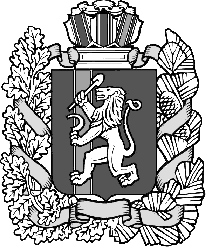 